Outsourcing rekrutacji - dlaczego jest tak opłacalny w dobie kryzysu?Prowadzisz firmę, jednak jak większość przedsiębiorców zmagasz się obecnie z kryzysem? A może byłeś zmuszony do zwolnienia pewnego procentu swoich pracowników? Zastanawiasz się jak wrócić do normalności? Sprawdź czym jest outsourcing rekrutacji i dlaczego opłaca się skorzystać z tej opcji!Outsourcing rekrutacji - sprawdź dlaczego warto z niego skorzystać!Prowadząc firmę z pewnością niejednokrotnie zastanawiałeś się jak można ciąć koszty, zwłaszcza w dobie kryzysu. W sytuacji, kiedy na rynku coraz więcej firm zamyka swoje działalności, Ty zastanawiasz się co robić? Wiele firm skorzystało z opcji zwolnień części pracowników lub wysłanie ich na urlop. Nic w tym dziwnego, jeśli gospodarka nagle stanęła. I mowa tu o firmach, których funkcjonowanie w obecnych warunkach i zastrzeżeniach jest niemożliwe. Jednak sytuacja ta nie będzie trwać wiecznie. Warto zastanowić się jakie kroki podjąć, aby ponownie napędzić biznes. Tu świetnie sprawdzi się outsourcing rekrutacji.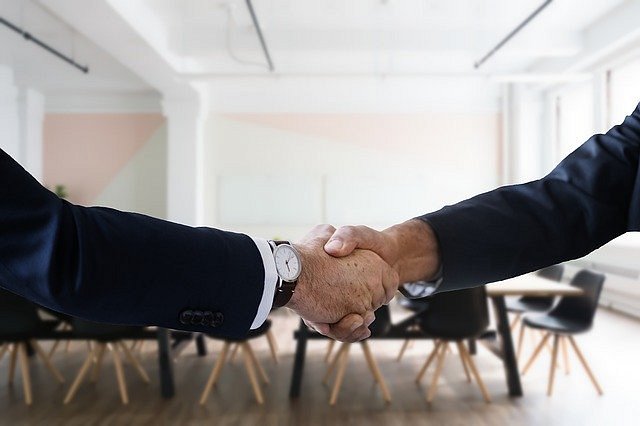 Outsourcing rekrutacji - pomoc w zatrudnieniu odpowiednich osóbChcesz kształtować wizerunek swojej firmy? Czy wiesz, że pracownicy są jednym z jego wyznaczników? Outsourcing rekrutacji oferowany przez ASM Sales Force Agency oferowany jest w zakresie pracy tymczasowej, a nawet doboru personalnego. Do wybory jest szereg pracownik z Polski, Ukrainy, Białorusi, Nepalu, Bangladeszu, Indii i wielu innych państw. Zastanawiasz się jakie korzyści można wynieść ze skorzystania z tej opcji? Bowiem, jest to sposób na ograniczenie rotacji pracowników, a tym samym na oszczędność pieniędzy związanym z nieustannym procesem rekrutacyjnym. Kogo zatrudnić, o to jest pytanie!Z pewnością wiesz jakich pracowników potrzebujesz. Jeśli masz ściśle sprecyzowane wymagania - to będzie prostsze niż myślisz! Wiadomym jest, że proces rekrutacji w firmie wymaga pewnych zasobów, w tym ludzkich, które musza poświęcić czas na wybór odpowiednich kandydatów. Skorzystanie z opcji outsourcingu rekrutacji od firmy zewnętrznej to o wiele bardziej opłacalny sposób na otrzymanie sprawdzonych i poleconych pracowników.